Publicado en Madrid el 16/05/2024 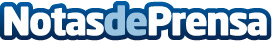 Fenaer reclama que los tratamientos para asma y EPOC se basen solo en criterios clínicosLos pacientes respiratorios, a través de Fenaer, reclaman que la prescripción de los tratamientos farmacológicos inhalados para asma y EPOC se realice únicamente por criterios clínicos y teniendo en cuenta las necesidades y preferencias individuales de cada afectadoDatos de contacto:Comunicación FenaerFENAER624201909 / 66039680Nota de prensa publicada en: https://www.notasdeprensa.es/fenaer-reclama-que-los-tratamientos-para-asma Categorias: Nacional Medicina Industria Farmacéutica Madrid Cataluña Galicia Investigación Científica Solidaridad y cooperación Servicios médicos http://www.notasdeprensa.es